Publicado en Madrid el 22/05/2020 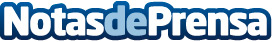 La huella del Covid-19 en los niños: Colegio Logos ayuda a detectar y actuar ante las secuelasEl confinamiento y el cambio de vida provocado por la crisis del COVID-19 puede producir secuelas psicológicas en los niños y un gran impacto emocional a medio y largo plazo. Isabel Ortín, Responsable del Departamento de Orientación del Colegio Logos, analiza algunas señales de alerta y pautas que ayudarán a las familias a poder gestionar estas situacionesDatos de contacto:Colegio Logoswww.colegiologos.com91 630 34 94Nota de prensa publicada en: https://www.notasdeprensa.es/la-huella-del-covid-19-en-los-ninos-colegio Categorias: Nacional Educación Madrid Infantil Ocio para niños http://www.notasdeprensa.es